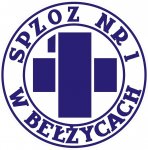 Nazwa postępowania: Dostawa materiałów opatrunkowych i rękawic chirurgicznychNumer postępowania: ZP/MO/14/2022Tryb postępowania: PL - Tryb Podstawowy (art. 275 pkt. 1) Działając na mocy art. 222 ustawy z 11 września 2019 r. – Prawo zamówień publicznych, zwanej dalej ustawą Pzp, zawiadamia, że:Informacja z otwarcia ofert:Informacja dodatkowa: brak ofert na zadanie nr 11.Data: 08-07-2022Zamawiający:Samodzielny Publiczny Zakład Opieki Zdrowotnej Nr 1 w Bełżycachul. Przemysłowa 4424-200 Bełżyce1.Otwarcie ofert odbyło się w dniu08-07-2022godz.08:05:00wPlatforma zakupowa Open Nexuslp.Nazwa WykonawcyAdresCena brutto w zł1.Albis Mazur Sp. z o.o. ul. Stawiszyńska 10 lok.2 62-800 KaliszNIP: 6182139326Zadanie nr 12:7 349,542.ASEO PAPER SP. Z O.O.  ul. Czarnohucka 3, 42-600 Tarnowskie Góry,NIP: 6452421588Zadanie nr 6:22 842,003. Abook Sp. z o.o. Siedziba: ul. Brzostowska 22, 04-985 Warszawa NIP: 9521822413Zadanie nr 13:100 116,00Zadanie nr 14:21 400,20 4. KIKGEL Sp. z o.o ul. Skłodowskiej 7, 97-225 Ujazd NIP: 7732478124Zadanie nr 4:3 933,905. PT GLOBAL Sp z o.o. ul. Nowy Świat 33/13 00-029 WarszawaNIP: 5252839584Zadanie nr 13:116 640,0Zadanie nr 14:27 939,606. J.CHODACKI, A. MISZTAL „MEDICA” SPÓŁKA JAWNAUL. Przemysłowa 4a, 59-300 LubinNIP: 885640713Zadanie nr 13:120 528,007. Toruńskie Zakłady Materiałów Opatrunkowych S.A. Siedziba: ul. Żółkiewskiego 20/26, 87-100 Toruń NIP: 8790166790Zadanie nr 1:   8 149,68Zadanie nr 5: 69 266,40Zadanie nr 6:32 562,00Zadanie nr 7:5 324,40 Zadanie nr 8: 56 171,66 8. Medasept S.A. ul. Forteczna 19, 61-362 PoznańNIP: 7822557229Zadanie nr 13:100 504,809. SKAMEX Spółka z ograniczoną odpowiedzialnością Spółka Jawna Siedziba: ul. Częstochowska 38/52, 93-121 Łódź NIP: 5542980836Zadanie nr 6:32 076,00Zadanie nr 9:12 683,08 Zadanie nr 13:87 674,40 Zadanie nr 14:21 789,00 10.Mercator Medical Spółka Akcyjna Siedziba: ul. Heleny Modrzejewskiej 30, 31-327 Kraków NIP: 6771036424Zadanie nr 13: 87 771,60Zadanie nr 14: 22 323,60 Zadanie nr 15: 3 439,80 11. ZARYS International Group sp. z o. o. sp. k. Siedziba: ul. Pod Borem 18, 41-808 Zabrze NIP: 6481997718Zadanie nr 1: 7 604,28 Zadanie nr 2:14 421,06Zadanie nr 3:32 005,80Zadanie nr 6:45 198,00Zadanie nr 8:80 230,07 Zadanie nr 9:11 928,06Zadanie nr 10:8 160,80Zadanie nr 13:88 257,60Zadanie nr 14 :19 700,2812.KORAKO plus s.r.o. ul. Bielická  369, 95804 Partizánske NIP: sk2022580813Zadanie nr 13: 96 228,00